附件二： 会场交通路线酒店地址：浙江省杭州市西湖区杨公堤39号金溪山庄酒店总机：0571-87992288杭州东站——杭州金溪山庄打车：13公里 驾车预计35分钟公共交通：地铁一号线到武林广场地跌站D出口，换乘318路公车到杭州花圃站下车，再步行336米到达，预计用时55分钟杭州站——杭州金溪山庄打车：7公里 驾车预计25分钟公共交通：城站火车站乘7路公交车，到岳庙站下车，再步行575米到达，预计用时50分钟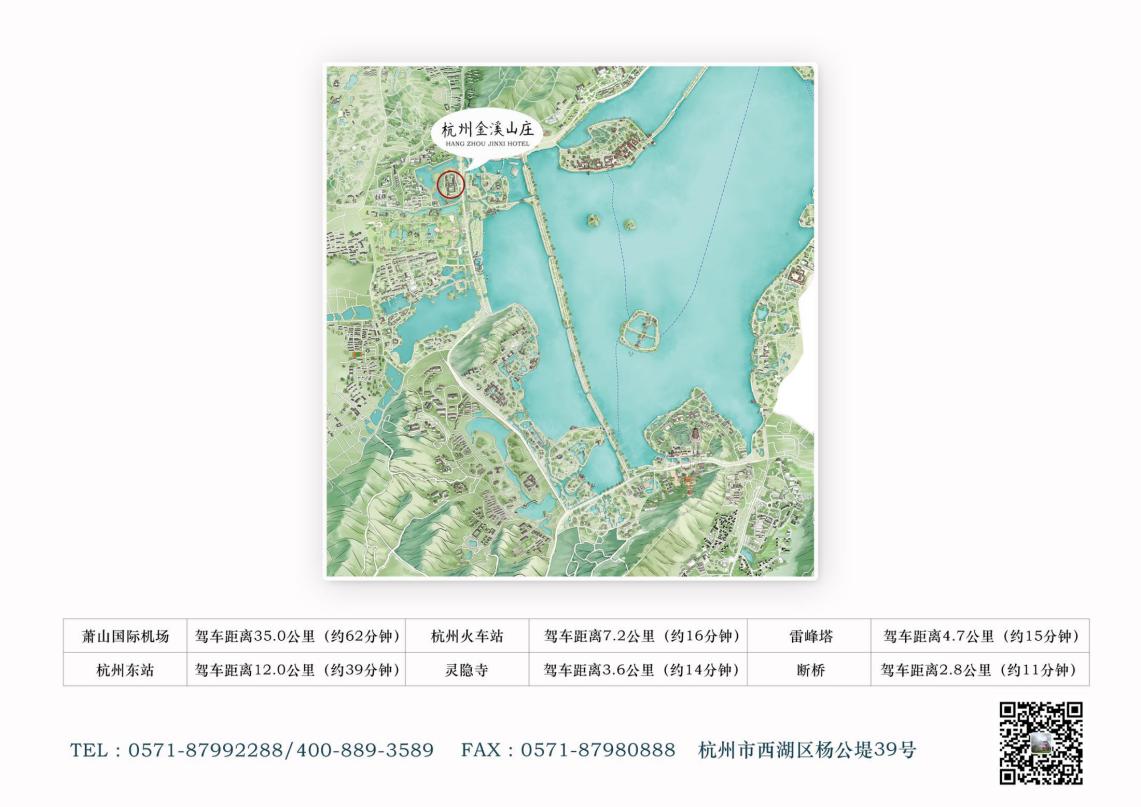 